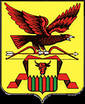  	 				РОССИЙСКАЯ   ФЕДЕРАЦИЯ      			ЗАБАЙКАЛЬСКИЙ КРАЙ ЧИТИНСКИЙ РАЙОН	АДМИНИСТРАЦИЯ  СЕЛЬСКОГО ПОСЕЛЕНИЯ «ЕЛИЗАВЕТИНСКОЕ»					 ПОСТАНОВЛЕНИЕ«7» ноября 2016 года							№99Об отмене действия на территориисельского поселения «Елизаветинское»режима повышенной готовности.	В соответствии со статьей 11 Федерального закона РФ от 21.12.1994года №68-ФЗ  «О защите населения и территорий от чрезвычайных ситуаций природного и техногенного характера», Уставом муниципального района «Читинский район», постановлением   администрации муниципального района  «Читинский район» от 09 декабря 2005 года №1789,   в связи со стабилизацией обстановки, связанный с неблагоприятными метеоусловиями  на территории сельского поселения «Елизаветинское»:Отменить с 07.11.2016 года на территории сельского поселения «Елизаветинское» действие режима повышенной готовности, введенного Постановлением администрацией сельского поселения «Елизаветинское» от 5.11.2016 года №98. Признать утратившим силу Постановление администрации  сельскогопоселения «Елизаветинское» от 5.11.2016 года №98 «О введении на территории сельского поселения «Елизаветинское» режима повышенной готовности»Глава сельского поселения«Елизаветинское»						В.Н.Гудков.